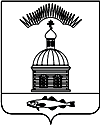 АДМИНИСТРАЦИЯ МУНИЦИПАЛЬНОГО ОБРАЗОВАНИЯГОРОДСКОЕ  ПОСЕЛЕНИЕ ПЕЧЕНГА ПЕЧЕНГСКОГО РАЙОНА МУРМАНСКОЙ ОБЛАСТИПОСТАНОВЛЕНИЕ от  31.10.2017 г.			                                                                              №  331В соответствии с Федеральным законом от 06.10.2003 № 131-ФЗ «Об общих принципах организации местного самоуправления в Российской Федерации», Федеральным законом от 21.07.2014 № 212-ФЗ «Об основах общественного контроля в Российской Федерации», Постановлением администрации муниципального образования городское поселение Печенга от 30.12.2016 года № 303 «О создании Общественного совета при главе администрации муниципального образования городское поселение Печенга», руководствуясь Уставом городского поселения Печенга Печенгского района Мурманской области,ПОСТАНОВЛЯЕТ:Утвердить состав Общественного совета при главе администрации муниципального образования городское поселение Печенга сроком на 1 (один) год с 01.11.2017 по 31.10.2018 года, согласно приложению № 1.Настоящее Постановление вступает в силу со дня его опубликования (обнародования).Настоящее Постановление опубликовать в соответствии с Порядком опубликования (обнародования) муниципальных правовых актов органов местного самоуправления городского поселения Печенга.Контроль за исполнением настоящего Постановления оставляю за собой.Глава администрациимуниципального образованиягородское поселение Печенга 	                                                         Н.Г. Жданова Приложение № 1к постановлению администрации муниципального образованиягородское поселение Печенгаот 31.10.2017 № 331СОСТАВ ОБЩЕСТВЕННОГО СОВЕТА ПРИ ГЛАВЕ АДМИНИСТРАЦИИ  МУНИЦИПАЛЬНОГО ОБРАЗОВАНИЯ ГОРОДСКОЕ ПОСЕЛЕНИЕ ПЕЧЕНГАРумшавичус Андрей Альгомонтасович - механик МКП «Жилищное хозяйство»;Ковригина Любовь Петровна - заведующая сельской библиотекой, ф. № 8, п. Спутник, МБКПУ «Печенгское МБО»;Сидорова Наталья Николаевна - директор МБОУ СОШ № 5 пгт. Печенга;Кисаханова Елена Львовна - заместитель директора по УВР МБУДО «ДМШ № 3»;Слободяник Юрий Николаевич – начальник 95 территориального отделения эксплуатации и контроля оказываемых услуг.